Κάποτε ήταν ένα αγόρι που το έλεγαν Χάρυ Πόττερ. Δεν Ήταν ένα συνηθισμένο     Αγόρι. Ήταν ένας μικρός μάγος. Του άρεσε πολύ να κάνει μαγικά στους φίλους του και να γελάνε όλοι μαζί.ΔΗΜΗΤΡΑ  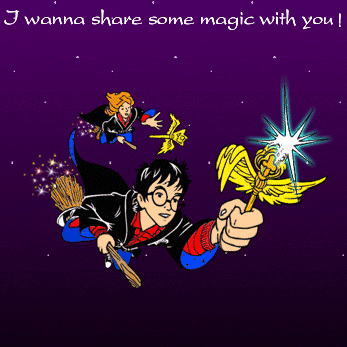 